INFORMACJAO STANIE REALIZACJI ZADAŃ OŚWIATOWYCHGMINY GUBIN O STATUSIE MIEJSKIMW ROKU SZKOLNYM 2019/2020Przygotowana zgodnie z art.11 ust.7 ustawy z dnia 14 grudnia 2016r. Prawo oświatowe                         (Dz.U. z 2020r. poz.910)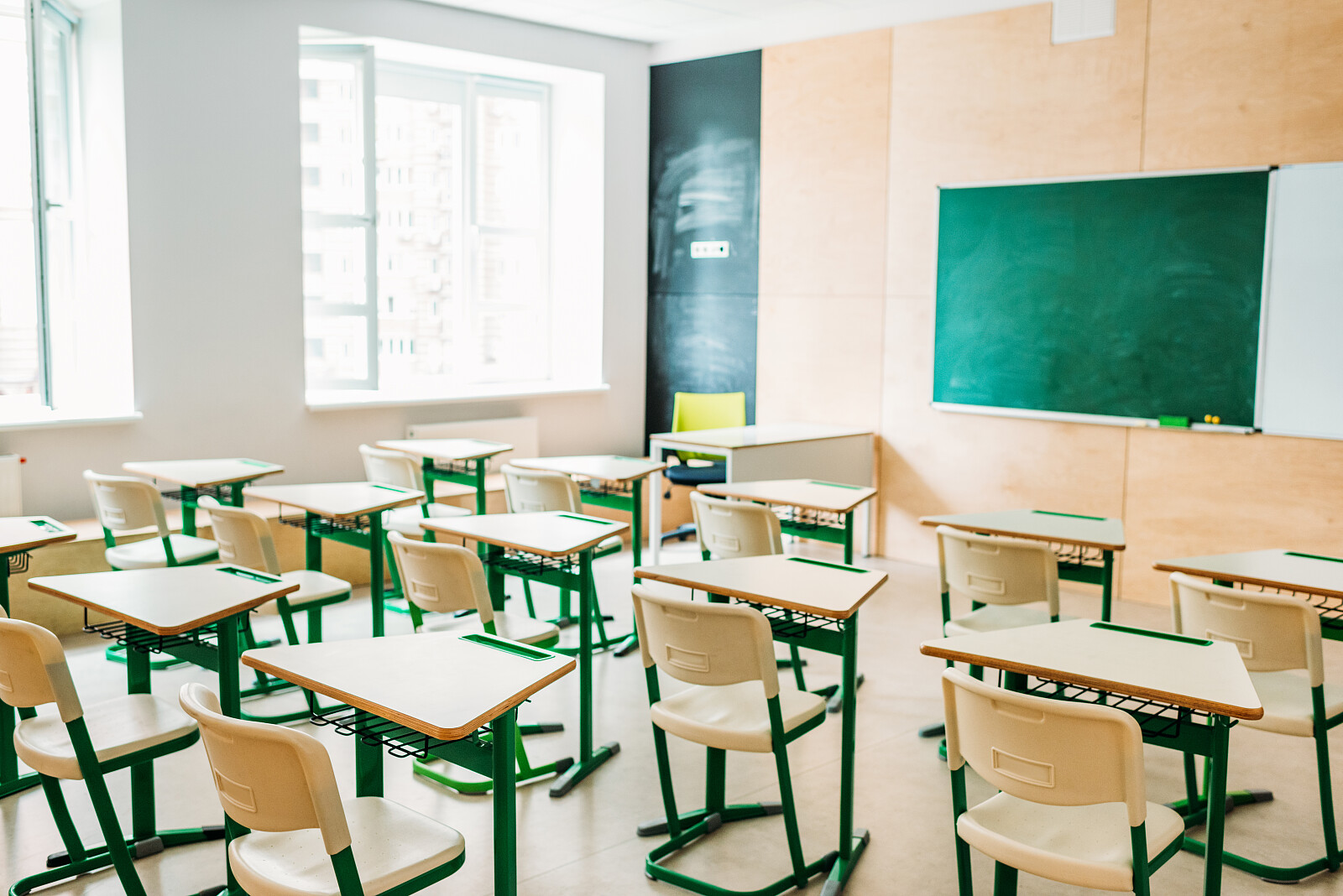 30 października 2020r.Finansowanie zadań oświatowychWykres 1:  liczba dzieci zameldowanych na terenie gminy Gubin o statusie miejskim, urodzonych w latach 2000-2019.Wykres 2: porównanie  wysokości subwencji oświatowej przekazywanej z budżetu państwa z wysokością środków przeznaczanych dodatkowo w budżecie miasta na realizację zadań oświatowychZadania dodatkowe realizowane przez gubińskie placówki oświatowe, wpływające na zwiększenie subwencji oświatowej w roku szkolnym 2019/20202. Organizacja sieci szkół i przedszkoli.Przedszkola Na realizację zadań własnych związanych z edukacja przedszkolną gminy otrzymują dotację  z budżetu centralnego. Poniższa tabela przedstawia zestawienie kwot dotacji otrzymanych przez gminę Gubin o statusie miejskim w kolejnych latach.:Szkoły  Wykres 3:  porównanie ilości uczniów w szkołach , dla których organem prowadzącym jest gmina Gubin o statusie miejskim, w kolejnych latach szkolnych.3. Poprawa bazy lokalowej i doposażenie placówek:PrzedszkolaSzkołyWyniki egzaminu klas VIII w roku 2020       Wykres 4:  wyniki egzaminu klas VIII  w: SP1, SP2 i SP3 w roku 2020 w porównaniu z wynikami w powiecieWyniki pisemnych egzaminów maturalnych uczniów LO im. Bolesława Chrobrego w Gubinie w roku 2020 ( sesja wiosenna  )      Do egzaminu maturalnego przystąpiło 41 absolwentów, zdało egzamin 34 absolwentów, co stanowi 83%, w skali kraju zdawalność w liceach wyniosła 81,10%. Kontrole nadzoru pedagogicznego przeprowadzone w roku szkolnym 2019/20201)Szkoła Podstawowa Nr 1 im. Mikołaja Kopernika – kontrola zgodności z przepisami organizowania zajęć w grupie 5 uczniów oraz udzielania pomocy psychologiczno-pedagogicznej w formie zindywidualizowanej ścieżki kształcenia. Bez zaleceń pokontrolnych- ocena pracy dyrektora szkoły, analiza dokumentacji, ogląd szkoły.2) Szkoła Podstawowa Nr 3 z Oddziałami Integracyjnymi – kontrola zgodności z przepisami organizowania zajęć w grupie 5 uczniów oraz udzielania pomocy psychologiczno-pedagogicznej w formie zindywidualizowanej ścieżki kształcenia. Bez zaleceń pokontrolnych.2017201820192020Liczba ludności16 338( na 30 września 2017r.)16 301(na 30 września 2018r.)16 155( na 30 września 2019r.)16 053( na 30 września 2020r.)Budżet gminy 60 932 523,17 zł68 203 311,96 zł72 037 470,89 zł79 552 469,42 złBudżet w przeliczeniu na jednego mieszkańca3 729,50 zł4183,99 zł4 459,14 zł4 955,61 złOtrzymana subwencja oświatowa10 856 893 zł11 322 919 zł11 807 271 zł10 837 338 złSubwencja oświatowa w przeliczeniu na 1 ucznia7 262 zł7 538,56 zł7 924,34 zł7 768,70 złKwota przeznaczana z budżetu miasta na wydatki oświatowe12 929 993,0914 358 989,40 zł13 409 334,81 zł14 691 304,73 złLp.Nazwa zadaniaIlość uczniówIlość uczniówIlość uczniówIlość uczniówIlość uczniówPlacówki realizujące zadanieLp.Nazwa zadania2014/20152015/20162016/20172017/20182018/20192019/2020Placówki realizujące zadanie1.Nauka języka mniejszości narodowej8316020218412439SP 1, SP 32.Klasy sportowe130165195219240168SP 2, SP 33.Edukacje włączająca uczniów z orzeczeniami o potrzebie kształcenia specjalnego83519241543SP1, SP 2, SP3, ZSOPM 1Lp.PlacówkaIlość uczniówLiczba zatrudnionych osóbLiczba zatrudnionych osóbLp.PlacówkaIlość uczniówpracownicy pedagogicznipracownicy niepedagogiczniPrzedszkole Miejskie Nr 1911014Przedszkole Miejskie Nr 21211112Przedszkole Miejskie nr 31961818Oddziały przedszkolne w SP1816 3Ilość dzieci uczęszczających do miejskich przedszkoli i oddziałów przedszkolnych przy szkołach podstawowychKwota dotacji na 1 dzieckoRok 20164361 370 złRok 2017481 1 338 złRok 20183831 370 złRok  20194721 403 złRok 20204891 434,58Lp.PlacówkaIlość uczniówLiczba zatrudnionych osóbLiczba zatrudnionych osóbLp.PlacówkaIlość uczniówpracownicy pedagogicznipracownicy niepedagogiczniSzkoła Podstawowa Nr 12523521Szkoła Podstawowa  Nr 24535016Szkoła Podstawowa Nr 34395317Zespół Szkół Ogólnokształcących271188 – LO83 – SP53815PlacówkaZakres rzeczowyKwotaPrzedszkole Miejskie nr 1- remont zadaszenia- remont i modernizacja placów zabaw- remont balkonuŁącznie: 28 630 złPrzedszkole Miejskie nr 2Zakup:- klimatyzacji w 3 salach,- wyposażenia stanowiska kadrowego,- laptopaŁącznie: 34 425 złPrzedszkole Miejskie nr 3 - bieżący remont dla intendentki i księgowej oraz jednej sypialni,- doposażenie placów zabawZakup:- mebli do pomieszczenia księgowej- kserokopiarki- kosiarki- zestawu komputerowego - ekranu przenośnego- klimatyzacjiŁącznie: 75 393 złSzkoła PodstawowaNr 1Zakup:- mebli do oddziału przedszkolnego- mebli do gabinetu dyrektora- mebli do pokoju nauczycielskiego- mebli do klas- szafy chłodniczej- magnetofonów do oddziałów przedszkolnych- rzutników i ekranów do oddziałów przedszkolnych- laptopów do oddziałów przedszkolnychŁącznie: 52 463 złSzkoła Podstawowa Nr 2Zakup:- doposażenia gabinetów geografii, biologii, fizyki i chemii- doposażenia gabinetu pedagoga i logopedy- doposażenia kuchni- doposażenia warsztatu konserwatora- tablic interaktywnych do 4 gabinetów- tablic ogłoszeniowych na korytarze szkolneŁącznie: 101 999 złSzkoła Podstawowa  Nr 3 - wymiana nawierzchni na placu apelowym i w ciągach komunikacyjnych przed szkołą- wymiana wykładzin podłogowych w salach lekcyjnych- malowanie sal lekcyjnych i naprawy bieżąceZakup:- komputera- stołów uczniowskich- krzeseł dla uczniówŁącznie: 160 587 złZespół Szkół Ogólnokształcących- remont boiska szkolnego- wymiana pompy pieca CO- wymiana instalacji wodociągowej- badania konserwatorskie dotyczące malowania korytarzy- modernizacja monitoringu- wymiana bramy metalowej wraz z montażemZakup:- szafek uczniowskich- sprzętu komputerowego dla księgowej- oprogramowania Office 2019 na 17 stanowisk- nagłośnienia wraz z projektorem- doposażenia  kuchni- mebli dla kl.I SP5- ławeczek korytarzowychŁącznie: 144 890 złPrzedmiot/poziomwynikSP 1%wynikSP2%wynikSP3%Wynik powiatu%Wynik województwa%Wynik         w kraju%j. polski51,2255,366354,1556,4459Matematyka33,0537,924539,4241,93 46j. angielski35,4841,046246,2152,5654j. niemieckiX55,925146,1442,8645Przedmiot Ilość zdającychWynik LOim. B. ChrobregostaninWyniki krajowyWyniki okręguWyniki woj. lub.Wyniki powiatu kroś.j. polski p.p.4142,57%452%51,81%51,02%44,59%j. polski p.r.372,5%657%55,27%54,45%49,41%matematyka p.p.4151.20%552%49,75%48,96%42,66%matematyka p.r.1119%534%29,08%27,67%12,46%j. ang. p.p.2868,28%571%70,4%71,09%60,60%j. ang. p.r.1357,2%556%55,72%55,22%45,46%j. niem. p.p.1371,20%655%51,04%53,39%58,31%j. niem. p.r.463%556%50,04%49,73%43%biologia736%543%41,09%38,74%34,83%Chemia p.r.424,58%538%35,95%39,01%15,44%Fizyka p.r.232%534%32,67%32,02%17%Geografia p.r.720%621%18,98%20,20%13,59%Informatyka p.r.10%129%28,71%21,80%23%WOS p.r.59%329%25,04%24,43%14,81%Historia p.r.0------